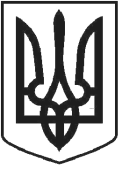 ЧОРТКІВСЬКА   МІСЬКА   РАДАВИКОНАВЧИЙ КОМІТЕТР І Ш Е Н Н Я 08 вересня 2021 року 									№ 428Про затвердження оновленого складу штабу з ліквідаціїнаслідків медико-біологічної надзвичайної ситуації природного характеру на території Чортківської міської територіальної громадиУ зв’язку з організаційними змінами, відповідно до статей 75 і 76 Кодексу цивільного захисту України, плану реагування на надзвичайні ситуації державного рівня, затвердженого постановою Кабінету Міністрів України від 14 березня 2018 № 223, положення про штаб з ліквідації наслідків надзвичайної ситуації, затвердженого наказом Міністерства внутрішніх справ України від 26 грудня 2014 №1406, керуючись розпорядженням керівника робіт з ліквідації наслідків медико-біологічної надзвичайної ситуації природного характеру на території Чортківської міської територіальної громади від 7 липня 2020 р. № 13 та ст. 40, 52 Закону України «Про місцеве самоврядування в Україні», виконавчий комітет міської ради,ВИРІШИВ:1.Затвердити оновлений склад штабу з ліквідації наслідків медико-біологічної надзвичайної ситуації природного характеру на території Чортківської міської територіальної громади згідно з додатком.2.Визнати такими, що втратили чинність рішення виконавчого комітету від 20 травня 2021 року № 257 «Про затвердження оновленого складу штабу з ліквідації наслідків медико-біологічної надзвичайної ситуації природного характеру на території Чортківської міської територіальної громади». 3.Контроль за виконанням цього рішення покласти на заступника міського голови з питань діяльності виконавчих органів міської ради відповідно до посадових обов’язків.Заступник міського голови  з питань діяльності виконавчих органів міської ради                                                                  Віктор ГУРИН                                                                                Додаток                                                                                 до рішення виконавчого комітету                                                                          від 08 вересня 2021 року № 428СКЛАДштабу з ліквідації наслідків медико-біологічноїнадзвичайної ситуації природного характеру на території	Чортківської   міської  територіальної громади Керуюча справами виконавчого комітету	 міської ради			 Ольга ЧЕРЕДНІКОВА ШМАТЬКО Володимир Петрович-міський голова, керівник робітГУРИНВіктор Михайлович-заступник міського голови з питань діяльності виконавчих органів міської ради -  керівник штабуФИК Віталій Романович-головний спеціаліст відділу з питань надзвичайних ситуацій, мобілізаційної та оборонної роботи міської ради - секретар штабуЧлени оперативного штабу:Члени оперативного штабу:Члени оперативного штабу:БАЧИНСЬКА                      -Тамара МиколаївнаБАЧИНСЬКА                      -Тамара МиколаївнаБАЧИНСЬКА                      -Тамара Миколаївнаголовний лікар Чортківської станціїекстреної (швидкої) медичної допомогиголовний лікар Чортківської станціїекстреної (швидкої) медичної допомогиВІЛЬЧИНСЬКИЙ Ігор Богданович-начальник Управління           Держпродспоживслужби в Чортківському районі (за згодою)ГОЛІНАТИЙ                    -       Олег МихайловичГОЛІНАТИЙ                    -       Олег МихайловичГОЛІНАТИЙ                    -       Олег Михайловичзавідувач відділу санепіддосліджень Чортківського міськміжрайонного відділу ДУ «ТОЛЦ  МОЗ України»завідувач відділу санепіддосліджень Чортківського міськміжрайонного відділу ДУ «ТОЛЦ  МОЗ України»ГРИЦАК Андрій Вікторович-староста Білівського старостинського округуГОРДІЄНКО Віктор Михайлович	-начальник Чортківського ВУВКГДРАБИНЯСТИЙВолодимир Орестович-староста Бичківського старостинського округуДЗИНДРА Ярослав Петрович-секретар міської радиЗАЯЦЬ Тарас Володимирович-начальник  відділу інформаційної політики міської радиЗАКАЛОВВолодимир Васильович-начальник Чортківського районного управління Головного Управління Державної служби України з надзвичайних ситуацій у Тернопільській області (за згодою)КАРПІНСЬКАОксана МихайлівнаКАРПІНСЬКАОксана Михайлівна-начальник управління соціального захисту та охорони здоров’я міської радиначальник управління соціального захисту та охорони здоров’я міської радиМИХАЙЛЮКМикола ЄвгеновичМИХАЙЛЮКМикола Євгенович-завідувач Чортківського міськміжрайонного центру ДУ “Тернопільський ОЦК та ПХМОЗ України ” (за згодою)завідувач Чортківського міськміжрайонного центру ДУ “Тернопільський ОЦК та ПХМОЗ України ” (за згодою)МЕЛЬНИКАнатолій ІвановичМЕЛЬНИКАнатолій Іванович-начальник Чортківського РВП ГУНП в Тернопільській 	 області (за згодою)начальник Чортківського РВП ГУНП в Тернопільській 	 області (за згодою)РАТУШНЯКЯрослав ПетровичРАТУШНЯКЯрослав Петрович-головний лікар КНП «Центр первинної медико-санітарної допомоги»головний лікар КНП «Центр первинної медико-санітарної допомоги»РОМАНІВВіра АнатоліївнаРОМАНІВВіра Анатоліївна-староста Скородинського старостинського                                                                                         округустароста Скородинського старостинського                                                                                         округуШУЛЬСЬКИЙРостислав БорисовичШУЛЬСЬКИЙРостислав Борисович-в.о головного лікаря КНП «Чортківської центральної міської лікарні»в.о головного лікаря КНП «Чортківської центральної міської лікарні»ШТИРА Оксана СтепанівнаШТИРА Оксана Степанівна-староста  Росохацького старостинського	                     округустароста  Росохацького старостинського	                     округуЯРИЧ Володимир ЯрославовичЯРИЧ Володимир Ярославович-начальник відділу з питань надзвичайних ситуацій, мобілізаційної та оборонної роботи міської радиначальник відділу з питань надзвичайних ситуацій, мобілізаційної та оборонної роботи міської радиЯРЕМОВСЬКА Світлана Любомирівна                        ЯРЕМОВСЬКА Світлана Любомирівна                        -староста Пастушівського  старостинського округустароста Пастушівського  старостинського округу